Министерство культуры Республики ДагестанНАЦИОНАЛЬНАЯ БИБЛИОТЕКА РЕСПУБЛИКА ДАГЕСТАНИМ. Р. ГАМЗАТОВАОрганизационно-методический отдел.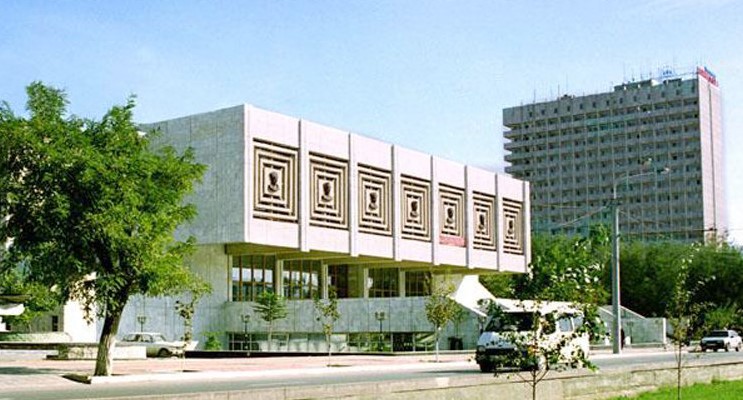 Методические рекомендации по совершенствованию уставных документов и созданию самостоятельных библиотечных объединений для муниципальных образований Республики Дагестанг. Махачкала, 2021 г.БИБЛИОТЕЧНОЕ ДЕЛО Библиотека - это не только книга. Это прежде всего колоссальный концентрат спрессованного времени, как бы сопряжение тысячелетий человеческой мысли... (М.Шагинян)           Библиотека – один из древнейших культурных институтов. За долгий период человеческой истории ее социальные функции претерпели существенные изменения. Назначением первых библиотек было хранение документов. Со времени своего возникновения до сегодняшних дней библиотека прошла первый этап эволюции общественной миссии: от обслуживания нужд правящей элиты до удовлетворения общественных потребностей. Библиотека превратилась в социальный институт, включающий информационные и культурные компоненты и обеспечивающий устойчивость связей и отношений в рамках общества.Век информационных технологий диктует свои, новые правила. По этой причине библиотечное дело и его совершенствование в соответствии с реалиями сегодняшнего дня нуждается в современном правовом регулировании.       Библиотечное дело представляет собой одну из областей культурной деятельности в РФ (ст. 4 Основ законодательства Российской Федерации о культуре, утв. ВС РФ 09.10.1992 N 3612-1).В соответствии со ст. 1 Федерального закона от 29.12.1994 N 78-ФЗ "О библиотечном деле" (далее - Закон о библиотечном деле) библиотечное дело - это отрасль информационной, культурно-просветительской и образовательной деятельности, в задачи которой входят создание и развитие сети библиотек, формирование и обработка их фондов, организация библиотечного, информационного и справочно-библиографического обслуживания пользователей библиотек, подготовка кадров работников библиотек, научное и методическое обеспечение развития библиотек.Принципы деятельности библиотек гарантируют право на свободный доступ к информации, свободное духовное развитие, приобщение к ценностям национальной и мировой культуры, а также на культурную, научную и образовательную деятельность.На основании п. 1 ст. 4 Закона о библиотечном деле соответствующую деятельность путем учреждения библиотек вправе осуществлять как органы государственной власти и местного самоуправления, так и юридические и физические лица.Книги собирают жемчужины человеческой мысли и передают их потомству. Мы превратимся в горсть праха, но книги, словно памятники из железа и камня, сохраняется навек. (М. Айбек)Библиотеки имеют право:1) самостоятельно определять содержание и конкретные формы своей деятельности в соответствии с целями и задачами, указанными в их уставах;2) утверждать по согласованию с учредителями правила пользования библиотеками;3) определять сумму залога при предоставлении книжных памятников, редких и ценных изданий, а также в других случаях, определенных правилами пользования библиотеками;4) устанавливать ограничения на копирование, экспонирование и выдачу книжных памятников и иных документов, предназначенных для постоянного хранения, в соответствии с правилами пользования библиотеками;5) определять в соответствии с правилами пользования библиотеками виды и размеры компенсации ущерба, нанесенного пользователями библиотек;6) осуществлять хозяйственную деятельность в целях расширения перечня предоставляемых пользователям библиотек услуг и социально-творческого развития библиотек при условии, что это не наносит ущерба их основной деятельности;7) определять условия использования библиотечных фондов на основе договоров с юридическими и физическими лицами;8) образовывать в порядке, установленном действующим законодательством, библиотечные объединения;9) участвовать на конкурсной или иной основе в реализации федеральных и региональных программ развития библиотечного дела;10) осуществлять в установленном порядке сотрудничество с библиотеками и иными учреждениями и организациями иностранных государств, в том числе вести международный книгообмен, вступать в установленном порядке в международные организации, участвовать в реализации международных библиотечных и иных программ;11) самостоятельно определять источники комплектования своих фондов;12) изымать и реализовывать документы из своих фондов в соответствии с порядком исключения документов, согласованным с учредителями библиотек в соответствии с действующими нормативными правовыми актами. При этом библиотеки независимо от их организационно-правовых форм и форм собственности не имеют права списывать и реализовывать документы, отнесенные к книжным памятникам;13) совершать иные действия, не противоречащие действующему законодательству.Учредитель библиотеки утверждает ее устав, принимает на себя обязательства по ее финансированию и материально-техническому обеспечению. В уставе библиотеки должны быть закреплены ее юридический статус, источники финансирования, основные задачи деятельности библиотеки, условия ее доступности, имущественные отношения между библиотекой и ее учредителями, порядок управления библиотекой.Согласно ст. 4 Федерального закона "О библиотечном деле" библиотеки могут быть учреждены органами государственной власти всех уровней, органами местного самоуправления, юридическими и физическими лицами…Органы государственной власти субъектов Российской Федерации и органы местного самоуправления обеспечивают:1) гарантированное финансирование комплектования и обеспечения сохранности фондов государственных и муниципальных библиотек;2) реализацию прав граждан на библиотечное обслуживание.Федеральные органы государственной власти, органы государственной власти субъектов Российской Федерации и органы местного самоуправления не вправе принимать решения и осуществлять действия, которые влекут ухудшение материально-технического обеспечения действующих библиотек, находящихся на бюджетном финансировании, их перевод в помещения, не соответствующие требованиям охраны труда, хранения библиотечных фондов и библиотечного обслуживания. Решения указанных органов, а также действия их должностных лиц, ущемляющие законные интересы библиотек и их пользователей, могут быть обжалованы в судебном порядке.         Под библиотечным фондом понимается совокупность документов различного назначения и статуса, организационно и функционально связанных между собой, подлежащих учету, комплектованию, хранению и использованию в целях библиотечного обслуживания населения (ст. 1 Закона о библиотечном деле).           Закон о библиотечном деле содержит также понятие национального библиотечного фонда - это часть библиотечного фонда, имеющая особое историческое, научное, культурное значение, предназначенная для постоянного хранения и общественного использования и являющаяся культурным достоянием народов РФ. Национальный библиотечный фонд состоит из документов, комплектуемых на основе системы обязательного экземпляра документов, и книжных памятников (п. 1 ст. 16 Закона о библиотечном деле).В уставах библиотек или локальных нормативных актах организаций, структурными подразделениями которых являются библиотеки, должен содержаться порядок доступа к фондам библиотек (п. 2 ст. 7 Закона о библиотечном деле).         Информация о наличии в библиотечных фондах конкретного документа, а также временное пользование документами из библиотечного фонда являются для пользователей бесплатными (п. 3 ст. 7 Закона о библиотечном деле).            Пунктом 15 Положения об основах хозяйственной деятельности и финансирования организаций культуры и искусства, утвержденного Постановлением Правительства РФ от 26.06.1995 N 609, предусмотрено, что библиотечные фонды организации культуры, являющиеся частью общероссийских библиотечных фондов и представляющие собой предметы особого режима хранения, закрепляются за организацией культуры собственником исключительно на праве оперативного управления.Пределы оперативного управления указанными фондами устанавливаются регламентирующими документами уполномоченного органа.На основании пп. 1 п. 1 ст. 15 и ст. 15.1 Закона о библиотечном деле государством осуществляется федеральный государственный контроль (надзор) за учетом, комплектованием, хранением, использованием и обеспечением сохранности относящихся к национальному библиотечному фонду обязательного федерального экземпляра документов и книжных памятников.           Постановлением Правительства РФ от 30.06.2021 N 1091 утверждено Положение о федеральном государственном контроле (надзоре) за учетом, комплектованием, хранением, использованием и обеспечением сохранности относящихся к национальному библиотечному фонду обязательного федерального экземпляра документов и книжных памятников.Постановлением Правительства РФ от 05.07.2001 N 504 утверждено Положение об общероссийском мониторинге состояния и использования памятников истории и культуры, предметов Музейного фонда Российской Федерации, документов библиотечных фондов, Архивного фонда Российской Федерации, а также кинофонда, регулирующее в т.ч. проведение мониторинга сохранности документов библиотечных фондов, условий их хранения, использования, а также условий доступа к ним.Тот, кто ничего не читает, не имеет никакого преимущества перед тем, кто читать не умеет. (М. Твен)            В соответствии с п. 6 ст. 12 Закона о библиотечном деле библиотеки обеспечивают учет, комплектование, хранение и использование документов, входящих в состав библиотечных фондов, в порядке, установленном федеральным органом исполнительной власти в сфере культуры. Рукописные документы, входящие в библиотечные фонды, являются составной частью Архивного фонда Российской Федерации.Приказом Минкультуры России от 08.10.2012 N 1077 утвержден Порядок учета документов, входящих в состав библиотечного фонда (далее - Порядок).Согласно п. 1.2 Порядка учет включает регистрацию поступления всех документов в библиотечный фонд, их выбытия из фонда, итоговые данные о величине (объеме) всего библиотечного фонда и его подразделов, стоимость фонда.        Учет, в частности, осуществляется по следующим видам документов:- печатные издания и неопубликованные документы (п. 3.1 Порядка);- аудиовизуальные документы (п. 3.2 Порядка);- документы на микроформах (микрофильмы и микрофиши) (п. 3.3 Порядка);- электронные документы (п. 3.4 Порядка).Документы принимаются в библиотечный фонд по первичным учетным документам (накладная, акт), включающим список поступлений (п. 4.1 Прием документов, поступающих в библиотеку без первичных документов на безвозмездной основе (обязательные экземпляры, депозитные экземпляры международных организаций, безвозмездные поступления из неизвестных и анонимных источников), оформляется актом о приеме документов (п. 4.1.1 Порядка).           Прием документов, поступающих в библиотеку от юридического, физического лица в виде дара с указанием его назначения для пополнения библиотечного фонда, оформляется договором пожертвования в соответствии со ст. ст. 574, 582 ГК РФ (п. 4.1.2 Порядка).Прием документов от читателей взамен утерянных и признанных равноценными утраченным оформляется актом о приеме документов взамен утерянных (п. 4.1.3 Порядка).Исключение документов из библиотечного фонда допускается по следующим причинам: утрата, ветхость, дефектность, устарелость по содержанию, непрофильность.          Выбытие документов из библиотечного фонда оформляется Актом о списании исключенных объектов библиотечного фонда по форме (код по ОКУД 0504144), утвержденной Приказом Министерства финансов РФ от 30.03.2015 N 52н "Об утверждении форм первичных учетных документов и регистров бухгалтерского учета, применяемых органами государственной власти (государственными органами), органами местного самоуправления, органами управления государственными внебюджетными фондами, государственными (муниципальными) учреждениями, и Методических указаний по их применению" (п. п. 5.1, 5.2 Порядка).Итоги движения фондов подводятся в книге суммарного учета библиотечного фонда (или другом регистре суммарного учета, принятом в библиотеке) на основании данных суммарного учета о поступлении и выбытии документов.           Итоговые данные имеют четыре обязательных показателя: состояло на начало года, поступило за год, выбыло за год, состоит на конец года (п. 6.1 Порядка).Учет документов ведется в регистрах индивидуального и суммарного учета в традиционном и (или) электронном виде (п. 1.5 Порядка).Регистрами индивидуального учета документов являются: регистрационная книга, карточка регистрации на определенный вид документа, учетный каталог и др. (п. 1.5.1 Порядка).Регистрами суммарного учета документов являются: книга суммарного учета библиотечного фонда, листы суммарного учета библиотечного фонда, журнал (п. 1.5.2 Порядка).         Суммарный и индивидуальный учет фонда ведется структурными подразделениями библиотеки, в ведении которых находится комплектование фонда, а также подразделениями, обеспечивающими хранение и использование закрепленных за ними частей общего фонда библиотеки.Статистическая информация о формировании библиотечного фонда по итогам года представляется в Главный информационно-вычислительный центр Минкультуры России (п. п. 1.6, 1.7 Порядка).Права пользователей библиотек Скажи, что ты читаешь, и я скажу, кто ты. Можно составить верное понятие об уме и характере человека, осмотрев его библиотеку. (Луи Жан Жозеф Блан)1. Все пользователи библиотек имеют право доступа в библиотеки и право свободного выбора библиотек в соответствии со своими потребностями и интересами.2. Порядок доступа к фондам библиотек, перечень основных услуг и условия их предоставления библиотеками устанавливаются в соответствии с уставами библиотек или локальными нормативными актами организаций, структурными подразделениями которых являются библиотеки, законодательством Российской Федерации о защите детей от информации, причиняющей вред их здоровью и (или) развитию, законодательством Российской Федерации о государственной и иной охраняемой законом тайне и законодательством об обеспечении сохранности культурного достояния народов Российской Федерации.(в ред. Федеральных законов от 02.07.2013 N 185-ФЗ, от 01.05.2019 N 93-ФЗ)3. Пользователь библиотеки имеет право бесплатно получать в любой библиотеке информацию о наличии в библиотечных фондах конкретного документа.4. В общедоступных библиотеках граждане имеют право:1) стать пользователями библиотек по предъявлении документов, удостоверяющих их личность, а несовершеннолетние в возрасте до 14 лет - документов, удостоверяющих личность их законных представителей;(в ред. Федерального закона от 27.12.2009 N 370-ФЗ)2) бесплатно получать полную информацию о составе библиотечных фондов через систему каталогов и другие формы библиотечного информирования;3) бесплатно получать консультационную помощь в поиске и выборе источников информации;4) бесплатно получать во временное пользование любой документ из библиотечных фондов;5) получать документы или их копии по межбиблиотечному абонементу из других библиотек;6) пользоваться другими видами услуг, в том числе платными, перечень которых определяется правилами пользования библиотекой.5. В государственных и муниципальных библиотеках пользователи библиотек имеют право на обслуживание и получение документов на русском языке как государственном языке Российской Федерации, а в республиках Российской Федерации также и на государственном языке данной республики Российской Федерации.6. Пользователь библиотеки может обжаловать в суд действия должностного лица библиотеки, ущемляющие его права.( Из Федерального закона от 22.12.2020 N 463-ФЗ )Законодательство Российской Федерации о библиотечном делеИстинный университет нашего времени — это собрание книг.Томас Карлейль        Законодательство Российской Федерации о библиотечном деле включает Основы законодательства Российской Федерации о культуре, настоящий Федеральный закон, принимаемые в соответствии с ним федеральные законы и иные нормативные правовые акты Российской Федерации, а также законы и иные нормативные правовые акты субъектов Российской Федерации в области библиотечного дела.Основные виды библиотек 1. Библиотеки могут быть учреждены органами государственной власти всех уровней, органами местного самоуправления, юридическими и физическими лицами.2. В соответствии с порядком учреждения и формами собственности выделяются следующие основные виды библиотек:1) государственные библиотеки, учрежденные органами государственной власти, в том числе:федеральные библиотеки;библиотеки субъектов Российской Федерации;библиотеки министерств и иных федеральных органов исполнительной власти;2) муниципальные библиотеки, учрежденные органами местного самоуправления;3) библиотеки Российской академии наук, других академий, научно-исследовательских институтов, образовательных организаций;(в ред. Федерального закона от 02.07.2013 N 185-ФЗ)4) библиотеки предприятий, учреждений, организаций;5) библиотеки общественных объединений;6) частные библиотеки;7) библиотеки, учрежденные иностранными юридическими и физическими лицами, а также международными организациями в соответствии с международными договорами Российской Федерации.Краткий анализ правового состояниябиблиотечных объединений и иных учреждений Республики Дагестан, в состав которых включены общедоступные библиотекиМоя родина там, где моя библиотека.Эразм РоттердамскийВ Республике Дагестан библиотечное обслуживание населения осуществляют 967 общедоступных библиотек, из которых:-  720 библиотек муниципального подчинения, относящиеся к профессиональному сегменту библиотечной сети ( ЦБС, МЦБС, ЦРБ, ЦБ и ГБ) среде.- 247 библиотек учреждений, находящихся в составе непрофессионального сегмента библиотечной сети (198 ед. при органах управления исполнительной власти с управленческими функциями и получившими государственную регистрацию в качестве юридических лиц -  районы Акушинский, Ахтынский, Буйнакский, Гергебильский, Каякентский, Кумторкалинский, Новолакский, Тляратинский, Унцукульский, Хивский и г. Дагестанские Огни, 49 ед. при центрах традиционной культуры, культурно-досуговых центрах - районы Бабаюртовский, Докузпаринский, Курахский и Лакский). К таким организациям относятся музеи, организации культурно-досугового типа, театры и прочие организации, осуществляющие библиотечную деятельность в качестве дополнительной к своей основной деятельности (6-НК).В этой связи, необходимо отметить, что библиотеки, ранее являвшиеся муниципальными (формально они таковыми и остались) стали структурными подразделениями учреждений, для которых библиотечная деятельность является дополнительной функцией.Такая ситуация сложилась при условиях, когда органы местного самоуправленияне сильно заботились о культурном потенциале своих территорий, - культура традиционно считается для бюджета обременением, - местный уровень власти получил право самостоятельно распоряжаться судьбой учреждений, находящихся в его ведении: создавать, ликвидировать, реорганизовывать. При этом, особо не заботясь о юридических тонкостях созданы (учреждены) структуры, не всегда отвечающие требованиям  федерального библиотечного законодательства.Существует определенный законодательством порядок - органы МСУ для выполнения возложенных на них полномочий должны выступать учредителями соответствующих организаций, в том числе библиотек, а не включать их в состав своиз административных подразделений (отдел культуры, управление культуры, МКДУ и др.).Аналитический обзор учредительных документов (уставов) общедоступных муниципальных библиотек системы Министерства культуры РФ, функционирующих на территориях муниципальных районов и городских округов Республики Дагестан(По состоянию на июль 2021 г.)Книги собирают жемчужины человеческой мысли и передают их потомству. Мы превратимся в горсть праха, но книги, словно памятники из железа и камня, сохраняется навек. (М. Айбек)Устав библиотеки является одним из основных локальных нормативно-правовых документов, который обеспечивает организационную деятельность учреждения, являясь правовой основой деятельности учреждения.Документ содержит правила, нормы, положения, устанавливающие статус организации, ее компетенцию, структуру, штатную численность и должностной состав, а также функциональное содержание деятельности организации в целом. В рамках анализа ситуации и в целях определения соответствия соответствия полномочий органов местного самоуправления муниципального района для организации библиотечного обслуживания населения межпоселенческими библиотеками, комплектования и обеспечения сохранности библиотечных фондов в уставных документах на территориях муниципальных образований выявлена следующая картина.Агульский район.В соответствии с уставом функционирует МКУК «Агульская межпоселенческая библиотека».В уставе обозначено название как Агульская межпоселенческая библиотека. В документах не определено какие библиотеки осуществляют библиотечное обслуживание на местах – ее филиалы или сельские библиотеки. Сам термин «межпоселенческая библиотека» предполагает библиотеку одну, призванную обслуживать близлежащие населенные пункты, не имеющие стационарных библиотек. Устав лишь предполагает, что «…Учреждениевправе создаватьфилиалы и открывать представительства…», т.е. не определен статус функционирующих по району сельских библиотек, - они, по уставу являются филиалами Агульской межпоселенческой библиотеки, или добровольное объединение сельских общедоступных библиотек во главе с Агульской районной библиотекой. Ежегодно Агульская межпоселенческая библиотека предоставляет отчет (статистические сведения о деятельности 6-нк) по 16 единицам библиотек.В уставе не оговорено наличие районной детской библиотеки или отдела в структуре Агульской межпоселенческой библиотеки. Детско-юношеский состав и молодежь до 30 лет в составе населения района составляет не менее 60% от числа пользователей. Не обозначено кто (какая структура) организовывает и осуществляет методическое руководство обеспечения услугами библиотек библиотечными учреждениями на местах. Рекомендуется пересмотр устава, с учетом указанных в ходе анализа замечаний.          Устав МКУ «Управление культуры, молодежной политики и туризма» МО «Акушинский район» предусматривает «…разработку и реализацию единой государственной политики в области культуры…». По уставу МКУ целесообразнее было бы полномочия и структуры по реализации переданных муниципалитету полномочий в области культуры, в том числе – по библиотечному обслуживанию населения.МКУ «Управление культуры, молодежной политики и туризма» имеет «структурные подразделения в оперативном управлении: центральная районная библиотека – детский отдел и юношеский отдел, 29 сельских библиотек…». По статистическим сведениям, 6-нк, МКУ отчитывается по 32 библиотекам, фактически – 29 сельских библиотек + центральная районная библиотека с отделами детской и юношеской литературы, т.е. всего 30 библиотек (отделы детской и юношеской литературы отдельными библиотеками не считаются, также нет детской библиотеки). Надо полагать, что все библиотеки, в т.ч. и сельские являются обособленными сельскими общедоступными библиотеками.Сельские библиотеки должны были быть обозначены в уставе с указанием почтовых адресов каждого населенного пункта. Рекомендуется принять устав библиотечного объединения в новой редакции.Муниципальное бюджетное учреждение культуры «Централизованная библиотечная система» МО «Ахвахский район» не расписано структурно: нет сведений о наличии центральной районной библиотеки, детской библиотеки. МБУК названо централизованной системой, а из чего, каких библиотек состоит централизация устав не предусматривает. В функциях МБУК закреплена выполнение функции библиотечного коллектора. Необходимо заметить, что библиотека некоммерческая организация, а бибколлектор – книготорговая организация. Библиотека не может выполнять функции библиотечного коллектора. Рекомендуется пересмотр устава, с учетом указанных в ходе анализа замечаний.Устав МКУ «Управление культуры, спорта, молодежной политики и туризма» Администрации МР «Ахтынский район» включает в себя организацию библиотечного обслуживания населения муниципального района межпоселенческими библиотеками. Фактически межпоселенческие библиотеки не обозначены по необходимой структуре и полномочиям. Рекомендуется принять устав библиотечного объединения в новой редакции.По уставу в МКУК «Центр традиционной культуры народов России «Тангчолпан» Бабаюртовского района структурно входит районная библиотека, детская библиотека в районе отсутствует, а сельские библиотеки решением руководства администрации района вообще сокращены. Полномочия по организации библиотечно-информационного обслуживания населения района не осуществляются.Районной библиотеке не придан статус межпоселенческой, нет методической службы, в границах МР нет других, поселенческих библиотек. Рекомендуется принять устав библиотечного объединения в новой редакции. Рекомендуется устав привести в соответствие с законодательством, создать новое библиотечное объединение.По Уставу МКУ «Ботлихская центральная районная библиотека», - юридическое лицо.Учреждение создано для организации библиотечного обслуживания населения, комплектования и обеспечения сохранности библиотечных фондов в целях обеспечения реализации предусмотренных законодательством Российской Федерации полномочий органов местного самоуправления муниципального района «Ботлихский район».Библиотека – юр.лицо. Устав не предусматривает руководство или взаимодействие с сельскими библиотеками – не ясен их статус.Учреждение является ведущим звеном в организации взаимного использования библиотечных ресурсов, разработчиком программ в сфере библиотечного дела, центром методической помощи библиотекам Ботлихского района.При этом сельские библиотеки, их роль в библиотечном обслуживании населения, их статус в уставе не прописаны – не ясно являются ли они обособленными сельскими библиотеками или входят в профессиональное объединение. Рекомендовано пересмотреть устав, сформировать единую структуру, призванную организовать библиотечное обслуживание, в пределах полномочий муниципального района.МКУ «Управление культуры Буйнакского района» включает в себя центральную районную и центральную детско-юношескую библиотеки и поименно – сельские библиотеки района. Библиотеки самостоятельные структурные подразделения. Устав не регламентирует статус самой билиотеки, кем осуществляется руководство (или координация деятельности) сельскими библиотеками. Рекомендуется принять устав библиотечного объединения в новой редакции.В структуре МКУ «Управление культуры Администрации МО «Гергебильский район»библиотечные учреждения отражены - центральная районная библиотека названа как «центральная библиотечная система», что является непрофессиональным обозначением, детской библиотеки нет, всего с центральной библиотекой – 12 библиотек. По статистике (6-нк) – 13 ед.В задачах МКУ не прописаны полномочия по комплектованию книжных фондов библиотек района, функции методического обеспечения.МКУ «Гумбетовская централизованная библиотечная система» администрации МР «Гумбетовский район», юр.лицо. Задачи и функции прописаны не профессионально, не указано что входит в централизованную систему, сельские библиотеки/филиалы не обозначены.Не прописаны полномочия и вопросы организации библиотечного обслуживания населения, комплектования библиотечных фондов.МКУК «Централизованная библиотечная система» МО «Гунибский район», юр.лицо. Устав содержит названия закрытых библиотек сс. Наказух и Сафарали, не указаны сведения о районной центральной и детской библиотеках.МКУК «Межпоселенческая централизованная библиотечная система» (МЦБС) МО «Дахадаевский район»,юр.лицо.Районная библиотека, детская библиотека, сельские библиотеки-филиалы прописаны. Устав слабый с точки зрения грамматики и законодательства. Рекомендуется пересмотр устава, с учетом указанных в ходе анализа замечаний.МКУК «Межпоселенческая централизованная библиотечная система» Дербентского района,юр.лицо. МЦБС состоит из центральной библиотеки и филиалов библиотек 35 поселений.Устав не содержит сведения о детской библиотеке и поадресно не названы сельские библиотеки.Устав излишне детализирован, содержиттребования работы с Федеральным списком экстремальных материалов (ФСЭМ), что можно вынести в отдельный локальный акт.МКУК «Культурно-досуговый центр муниципального образования «Докузпаринский район».Библиотеки являются структурными подразделениями, в т.ч. сельские библиотеки в составе филиалов КДЦ.Устав содержит сведения о нехарактерных для данного учреждения функциях. Так, в части предпринимательской и иной доход приносящей деятельности для библиотек прописаны сдача в аренду помещений и услуги по обеспечению питанием посетителей.МКУК «Центральная районная библиотека»Казбековского района,юр.лицо. Органом управления МКУК «Центральная районная библиотека» является руководитель МКУК «Центральная районная библиотека». Устав не содержит сведений о сельских библиотеках, являются ли они филиалами центральной районной библиотеки или самостоятельными (сельские/поселенческие) библиотеками и другие необходимые сведения.Устав содержит противоречивые утверждения – п.4.4 «Устав МКУК и все изменения к нему утверждаются правовым актом Администрации сельского поселения «село Калининаул»; п. 4.34 МКУК обеспечивает открытость и доступность следующих документов: «… положения о филиалах, представительствах МКУК» в то время, когда о сельских библиотеках не сказано ни слова.МКУК «Межпоселенческая централизованная районная библиотека» МР «Кайтагский район», юр.лицо.	Сельские библиотеки являются филиалами межпоселенческой централизованной районной библиотеки в количестве 18 ед. Нет детской районной библиотеки. В районе числится по статданным 20 библ., недостает 1ед.МКУ «Районный центр библиотечного обслуживания» Карабудахкентского района, юр.лицо.	Вид учреждения не соответствует библиотечному законодательству. П. 1.7.3 Устава гласит, что МКУ «Районный центр библиотечного обслуживания» является единой библиотечной системой, объединяющая муниципальные библиотеки района…», однако не названо ни количество, ни названия библиотек, входящих в объединение. Рекомендуется пересмотр устава, с учетом указанных в ходе анализа замечаний.МКУ «Управление культуры и искусства» Администрации МР «Каякентский район»,	юр.лицо. Библиотеки района структурно входят в состав МКУ «Управление культуры и искусства». Центральная библиотека, детская библиотека + 14 с/б (названы поименно). Цели и задачи библиотечного обслуживания расписаны не в полном объеме.МКУК «Кизилюртовская межпоселенческая районная централизованная библиотека»,	юр.лицо с обособленным имуществом на праве оперативного управления. Нет детской библиотеки. Допущены незначительные грамматические ошибки в уставе (к примеру п.2.4 Доставка читателям книг на дом, к мастеру(вместо «к месту») работы).МКУК «Кизлярская межпоселенческая центральная районная библиотека»	(юр.лицо), с библиотеками-филиалами, расположенными в сельских поселениях.	Центральная районная библиотека, районная детская библиотека + 32 сельские филиалы. Обозначены полномочия и механизм организации координации их деятельностью.Кулинский район.	МБУ «Централизованная библиотечная система», юр.лицо.	«Центральная библиотека» названа без территориальной привязки –центральная районная библиотека, в списке отсутствует детская библиотека. По уставу насчитывается 11 библиотек с центральной. Статистикой отчитывается по 12 библиотечным единицам.	Не ключены  в устав данные о библиотеке с. Цыйша.Кумторкалинский район.	Библиотеки поселенческие, обособленные.	Библиотеки поселений Коркмаскала, Тюбе, Учкент, Темиргое входят в состав культурно-досуговых центров этих сел.	Центральная библиотека входит в состав Управления культуры. Нет детской библиотеки.	Рекомендуется создание библиотечного объединенияКурахский район.	МБУ «Центр культуры, досуга и туризма» Администрации МР Курахский район,юр.лицо.	По уставу библиотеки указаны как подразделения «Межпоселенческой централизованной библиотечной системы». Межпоселенческая централизованная библиотечная система подразумевает централизацию библиотек для осуществления своих функций между поселениями района. Фактически библиотеки являются структурными подразделениями учреждения, для которой библиотечное обслуживание является сопутствующей или второстепенной функциями.	Рекомендуется создание библиотечного объединения. Устав не расписывает статус и функции библиотек ни районной центральной и детской, ни сельских библиотек, а также их численность. По 6-нк отчитываются 19 библиотек.	МКУК «Центр культуры, молодежной политики, спорта, туризма и центральная библиотечная система Лакского муниципального района Республики Дагестан»,	юр.лицо.	Центр культуры, молодежной политики, спорта, туризма и центральная библиотечная система (неграмотное толкование названия учреждения) координирует центральную библиотеку с. Кумух (не уточняется юридический статус), детская библиотека с. Кумух, а также 15 сельских филиалов. Нет сведений по сс. Камахал и Бурши. Рекомендуется создание библиотечного объединенияМКУК «Централизованная библиотечная система муниципального района «Левашинский район», юр.лицо. В своем статусе обособленное подразделение сферы культуры МКУК «Централизованная библиотечная система муниципального района «Левашинский район» в уставе обозначено как «совокупность государственных общедоступных библиотек универсального профиля, функционирующих в городе и районе на основе единого административно-хозяйственного и методического руководства, общего фонда и штата сотрудников, организационного и технологического единства…»В ЦБС входят Центральная библиотека, Центральная детская библиотека, сельские библиотеки-филиалы (безадресно). Устав содержит множество ошибок. Рекомендуется принятие нового устава.МБУК «Централизованная библиотечная система МР «Магарамкентский район»,	юр.лицо. «Центральная районная библиотека с функциональными отделами(?),24 сельских библиотек-филиалов»,- как указано в уставе. Всего 25 ед. (по статистике - 26 ед.). Требуется доработка и внесение изменений в устав.МКУ «Управление культуры» МО «Новолакский район»,юр.лицо. Устав не содержит сведений организационного характера и структурных подразделениях, призванных осуществлять данную работу.	Рекомендовано пересмотреть устав, сформировать единую структуру, призванную организовать библиотечное обслуживание, в пределах полномочий муниципального района.Ногайский район. МКУ «Центральная районная библиотека», юр.лицо. В состав учреждения входят центральная районная библиотека Ногайского района, детская библиотека, образующее единое структурно-целостное образование МКУ «Центральная районная библиотека», функционирующее на основе единого административно-хозяйственного руководства. Нет данных о сельских библиотеках, не обозначены статус и роль  централизованной координирующей структуры района. Рекомендуется пересмотр устава, с учетом указанных в ходе анализа замечаний.Рутульский район.	Государственное учреждение «Рутульская районная централизованная библиотечная система» гласит название Устава, юр.лицо. Далее по тексту устава читаем «Детская библиотека муниципального бюджетного учреждения «Централизованная библиотечная система» с. Рутул». Необходимо прописать статус центральной районной детской библиотек, указав поименные сведения о каждой сельской библиотеке, входящих в библиотечное объединение.	Муниципальное учреждение не может быть названо государственным. Рекомендуется пересмотреть ряд положении й  устава районного учреждения, саму терминологию в тексте. Количество библиотечных филиалов привести в соответствие с законодательством. Сулейман Стальский район.	МБУК «Централизованная библиотечная система имени Гасана-эфенди Алкадарского» Сулейман Стальского района Республики Дагестан,	юр.лицо.	Центральная библиотека, центральная детская библиотека, + 27 сельских филиалов, перечень филиалов изложен отдельным приложением к уставу. Рекомендуется пересмотреть устав, уточнив статус и названия библиотек, включенных в централизованную систему.МКУ «Межпоселенческая централизованная библиотечная система» МР «Табасаранский район»,	юр.лицо.	Центральная районная библиотека, детская районная библиотека, + 45 сельских филиалов.Необходимо доработать устав с уточнением статуса и данных о включенных в централизованную систему сельских библиотек.МКУК «Тарумовская межпоселенческая центральная библиотека», юр.лицо.	В уставе обозначена как «Межпоселенческая центральная библиотека и детская библиотека, обслуживающие население Тарумовского района». Нет упоминания о сельских библиотеках. Ежегодно отчитываются по 14 библиотекам.Устав не содержит их наличия или отсутствия. По названию можно догадаться об одной межпоселенческой библиотеке и детской библиотеке. Рекомендуется пересмотреть уставные документы, привести терминологию в соответствие с законодательством.Тляратинский район.МКУ «Управление межпоселенческий культурно-досуговый центр»,юр.лицо.По уставу	библиотеки являются подразделением Межпоселенческого культурно-досугового центра «МКУ Тляратинская централизованная библиотечная система».МКДЦ, являясь МКУ, включает в себя МКУ централизованную библиотечную систему, - неграмотное использованиепрофессиональной терминологии.Учреждение не имеет филиалов. По статистике в районе насчитывается 31 библиотека, а поскольку МКУ не имеет филиалов, неправильно обозначен статус самого учреждения.	Рекомендуется устав привести в соответствие с законодательством, создать новое библиотечное объединение.Унцукульский район.	МКУ «Отдел культуры Администрации МО муниципального района «Унцукульский район»,юр.лицо.	Устав не содержит сведения о функциях указанного учреждения  по предоставлению библиотечно-информационных услуг населению, не прописаны и не конкретизированы какими подразделениями реализуются цели и задачи отдела культуры, нет сведений о структурных подразделениях. В уставе косвенно говорится и не уточняется «о праве на лицензируемый вид деятельности» учреждения. Рекомендуется принять устав библиотечного объединения в новой редакции.Хасавюртовский район.	МКУК «Межпоселенческая центральная библиотечная система»,юр.лицо.	По уставу Хасавюртовский район не имеет детской районной библиотеки. Устав содержит данные и о закрытых в свое время библиотеках населенных пунктов Кадыротар, Байрамаул, Кондаураул и Новосельское.	Рекомендуется пересмотреть и привести в соответствие текст устава.Хивский район.	МКУ «Отдел культуры, спорта, молодежной политики и туризма», юр.лицо.	В уставе говорится о том, что в структуру МКУ входит «…Центральная библиотечная система с 26-ю филиалами…» (?). Библиотечная система может быть централизованной, а не центральной. Центральная библиотека, в свою очередь, не может быть библиотечной системой. Необходимо применять профессиональную терминологию, указать сведения поимённо по каждой сельской библиотеке, включенной в централизованную библиотечную систему.	Рекомендуется принятие самостоятельного юридического статуса для библиотечного объединения района.Хунзахский район.	МБУК «Межпоселенческая Централизованная библиотека МО «Хунзахский район»,юр.лицо.	Центральная библиотека, Детская библиотека, 25 сельских библиотек-филиалов. Необходимо указать более точные данные сельских библиотек и привести терминологию документа в юридическое русло: (централизованная библиотека – центральная библиотека и т.д.).Цумадинский район.	МКУ «Цумадинская районная межпоселенчес-кая библиотека» МР Цумадинский район», юр.лицо.	Устав содержит упоминание только о районной детской библиотеке. Нет центральной районной, также не названы сельские библиотеки. Рекомендовано пересмотреть уставной пакет учреждения.Цунтинский район, Бежтинский участок. Муниципальная казенная организация культуры «Межпоселенческая централизованная библиотечная система» Администрации МО «Бежтинский участок»,юр.лицо.	Устав МЦБС не содержит структурных подразделений. Пересмотреть устав.Цунтинский район. с. Кидеро.МКУ «Межпоселенческая районная библиотека МР «Цунтинский район»,юр.лицо.	Устав не содержит никаких сведений о количественном и качественном составе  структурных подразделений библиотечной сети района. Необходимо пересмотреть текст и привести в соответствие устав.Чародинский район.	МБУК «Межпоселенческая централизованная библиотечная система»,юр.лицо.	Структура: головная	организация - Межпоселенческая центральная библиотека им. О.Шахтаманова, детская библиотека – с. Чарада. В уставе прописаны все сельские библиотеки-филиалы.В уставных документах сохраняются сведения и о закрытых библиотеках сел Гунух, Содаб, Кутих, Карануб, Тлярабазутль, Ритляб, Ценеб, Хиттаб, Хилих, Алчуниб, Кесер. Рекомендуется с учетом высказанных замечаний пересмотреть устав учреждения.Шамильский район.МКУК Межпоселенческая центральная библиотека, юр.лицо.	В уставе указаны два учреждения библиотечной системы района  - центральная районная библиотека, центральная детская библиотека.Отсутствуют все необходимые данные о сельских библиотеках. Рекомендовано пересмотреть устав и принять его в новой редакции.Город Махачкала. МБУ «Централизованная библиотечная система», юр.лицо.	По уставу ЦБС состоит из 17 библиотек, а по данным статорганов  – в городе функционируют 19 единиц библиотечных учреждений. Рекомендуется внесение изменений в уставные документы.Город Буйнакск.	МКУК «Центр культуры, досуга и библиотечного обслуживания г. Буйнакска»,	юр.лицо	Устав содержит сведения о 7 городских библиотеках, в ходе анализа информации с места- реально функционируют 5 библиотек.Библиотечным законодательством не прописано наличие подобного вида учреждения, как Центр…библиотечного обслуживания. 	Рекомендуется создание библиотечного профессионального объединения с приданием самостоятельного юридического статуса.Необходимо внести корректировки и в устав .Город Каспийск.	МБУ «Централизованная библиотечная система ГО «г. Каспийск», юр.лицо.	Структура ЦБС состоит из 7 библиотек, в т.ч. 1 – центральная городская, 1 – центральная детская и 4 библиотеки-филиалы.	Рекомендуется внесение юридически более аргументированных пунктов по статусу и ряду позиций деятельности учреждений в устав и утвердить его в обновленной редакции, с учетом внесенных после анализа изменений.Кизляр.	МКУ «Централизованная библиотечная система ГО «г. Кизляр»,	юр.лицо.	Центральная городская, центральная детская, Библиотека – филиал №1, Библиотека – филиал №2.	Рекомендуется внесение изменений по ряду пунктов устава.Город Южно-Сухокумск.МКУК «Городская центральная библиотека г. Южно-Сухокумск»,юр.лицо.Городская библиотека имеет в своей структуре отдел детской литературы.	Рекомендуется внесение изменений по ряду пунктов устава.Город Дагестанские Огни.	МКУ «Управление культуры» ГО «г. Дагестанские Огни», юр.лицо.	Библиотеки города в уставе не упоминаются. Рекомендуется выделение городской библиотеки в самостоятельную единицу. Имеется необходимость утверждения устава библиотечной сети в новой редакции.Выводы по итогам анализа пакета учредительных документов городских и районных библиотек:Большинство руководителей профильных подразделений администраций муниципальных образований – городов, районов, участка- вместе с тем и руководители библиотечных учреждений слабо владеют необходимой базой знаний по нормативно-правовому регулированию деятельности библиотечных учреждений на местах. Что, естественно, влияет на качество подготовки необходимого пакета учредительных документов по  созданию и дальнейшей деятельности учреждения.Это неоднократно подтверждалось в ходе изучения и проведения анализа уставных документов управлений, отделов культуры, МКДУ, в чье ведение в свое время «с легкой руки» глав МО были переданы библиотечные учреждения на местах и уставов межпоселенческих библиотечных объединений, кому посчастливилось остаться относительно самостоятельными подразделениями в отраслевых структурах администраций городов и районов республики.В большинстве своем отсутствуют сведения обязательного характера для подобного рода документации, что зачастую делают их неполноценными по содержанию и статусу. Во многих уставах библиотек не указаны сетевые единицы (филиалы, отделы, подразделения - их адреса), либо прописаны частично. Важно понять, что, не указав в уставе наличие детской библиотеки или сельской библиотеки-филиала, мы теряем сетевую единицу библиотеки.Для «защиты» от оптимизации библиотечных учреждений, необходимо соблюдать некоторые правила, дабы избегать ошибок при составлении уставных документов: слабое или частичное знание основных положений законодательства и нечеткая формулировка целей и функций учреждения.Орфографические, синтаксические и прочие ошибки в документации недопустимы. В уставе обязательно должны быть прописаны почтовые адреса всех библиотек-сетевых единиц.Несоблюдение приведенных рекомендаций может привести к негативным последствиям, которые скажутся и как на судьбе самой библиотеке, и на ее пользователях.В ряде муниципальных образований предпринята попытка «изобрести» новые виды и типы учреждений, что читается в названиях анализируемых учредительских документов, что противоречит федеральному библиотечному законодательству (см. ст. 4 № 78-ФЗ от 29 декабря 1994 г.). В результате возникли новые юридические лица, уставы которых не предусматривают полный перечень библиотечных функций - «Районный центр библиотечного обслуживания» (Карабудахкентский район), ««Центр культуры, молодежной политики, спорта, туризма и центральная библиотечная система» (Лакский район), «Центральная районная библиотека», применяя в отношении к ЦБС (Казбековский, Ногайский районы), «Межпоселенческая центральная библиотека» (Тарумовский район), «Межпоселенческая центральная библиотечная система» (Хасавюртовский район), «Межпоселенческая централизованная библиотека» (Хунзахский район).В ФЗ «О библиотечном деле» отсутствует понятие «центр библиотечного обслуживания» как вид библиотечного учреждения, равно так же, как и вышеприведенные. В библиотечной практике республики органы власти местного самоуправления создали прецедент решений, который деформирует сложившуюся систему муниципальных библиотек субъектов РФ.Прецедент отнесения библиотек в состав культурно-досуговых центров также создал ситуацию, когда данные решения фактически меняют количественный состав сети муниципальных библиотек в республике, доведя 720 общедоступных библиотек.Библиотеки, являющиеся структурными подразделениями, - их 247 библиотек, - перестают быть муниципальными, перейдя в разряд филиалов. Статус библиотечных подразделений не отражен в уставных документах КДУ, правовое положение таких библиотек весьма неопределенно на административном уровне и в отраслевом законодательстве. Это относится и к библиотекам, вошедшим в состав муниципальных органов местного самоуправления, созданных в форме казенных учреждений муниципалитетов для осуществления управленческих функций (МКУК «Управление культуры…»).Библиотеки, исключенные из общей профессиональной среды, - как отмечают специалисты ведущих методических центровв области библиотечного дела, - объективно обречены на технологическое отставание и упадок. Затраты местных бюджетов на библиотеки, входящие в КДУ, значительно меньше, чем аналогичные расходы на библиотеки в составе библиотечных организаций.Неверное определение и утверждение статуса, наименования учреждения, а также нахождение библиотеки в структуре КДУ может воспрепятствовать участию в нацпроекте «Культура», в части создания модельных библиотек – библиотек нового поколения, программах библиотечного развития и т.д. Несмотря на то, что подобные отклонения от библиотечного законодательства характерны и ряду отдельных субъектов РФ (Якутия-Саха, Коми, Волгоградской, Тюменской и др.), методические центры Министерства культуры РФ, Российская государственная библиотека, Российская национальная библиотека рекомендуют строго соблюдать требования библиотечного законодательства. Уставы библиотечных организаций, в которых четко прописано каждое подразделение с указанием реквизитов и места нахождения населенного пункта, улицы и номера дома, служат в качестве фактора, сдерживающего необоснованную реорганизацию и ликвидацию библиотечных подразделений, имеющих статус сетевой единицы. В этом случае любая реорганизация библиотечной сетевой единицы потребует внесения изменений в устав.Выявлены уставы ЦБ, в которых отсутствует упоминание о методической деятельности. Это говорит о том, что учреждение не получит обязательное финансирование на предоставление муниципальных услуг (выполнение работ) по-научному и методическому обеспечению развития библиотеки, так как данный пункт не закреплен документально. Думается, что при систематическом более глубоком анализе такого рода замечаний и недочетов, появится необходимость проведения, с выездом на место специалистов профильных ведомств республики, выездных семинаров-совещаний как для работников библиотечной системы, так и работников профильных и курирующих подразделенийадминистраций муниципальных образований.Рекомендации для руководителей профильных учреждений по итогам анализа пакета учредительных документов городских и районных библиотек:Организационно-методическим отделом Национальной библиотеки Республики Дагестан,в связи с неоднозначной ситуацией отражения в учредительных документах статуса, функций сети, осуществлен мониторинг уставов библиотечных объединений, культурно-досуговых центров, Проведенный мониторинг выявил разброс организационно-правовой структуры библиотек – межпоселенческие централизованные библиотечные системы, межпоселенческие центральные библиотеки, центры библиотечного обслуживания, культурно-досуговые центры. Каждое учреждение имеет особую организационную структуру, названия, закрепленные уставами, порою противоречащие библиотечному законодательству.Например, названия учреждений МКУ «Отдел культуры Администрации МО муниципального района, МКУ «Управление межпоселенческий культурно-досуговый центр», МКУК «Центр культуры, молодежной политики, спорта, туризма и центральная библиотечная система», МКУ «Управление культуры, спорта, молодежной политики и туризма», МКУК «Центр традиционной культуры народов России» вызывают еще больше вопросов не только со статусом библиотечных подразделений, но и лишением возможности развития библиотек территорий.В связи с вышеизложенным, Национальная библиотека предлагает в ближайшее время не только устранить выявленные ошибки, но и предпринять шаги по созданию самостоятельных библиотечных объединений в форме централизации библиотек в единую сеть муниципальных территорий. Для этого считаем возможным рекомендовать вам Устав муниципального казенного учреждения культуры«Центральная библиотека Новооскольского района» Белгородской области в качестве образцового документа (Прилагается. Белгородская область отличается полнотой нормативно-правовых документов сферы культуры).При этом, настоятельно требуем, чтобы в уставных документах получили свое закрепление термины «центральная библиотечная система», «межпоселенческая централизованная библиотечная система», «централизованная библиотечная система» в наименовании библиотечного объединения территории, района/города, функции и статус той или иной библиотеки, функции, которые составляют муниципальные услуги. В целях грамотной юридической подготовки учредительных документов, в порядке рекомендации ниже приводим терминологические и юридические определения, с чем просим внимательно ознакомиться при подготовке документов.Согласно проекту ГОСТа, «центральной» является«библиотека, утвержденная органом государственной власти или органом местного самоуправления какведомственный или территориальный координационный и методический центр,обеспечивающий формирование и использование информационных ресурсов и оказание библиотечно- информационных услуг».Действующий ГОСТ: «головное подразделение ЦБС, управляющее библиотеками-филиалами, обеспечивающее централизованное комплектование, обработку документов, справочно-библиографическое и информационное обслуживание на основе единого СБА».Функции ЦБ закреплены в ст. 20 ФЗ от 29 декабря 1994 г. N 78-ФЗ «О библиотечном деле».Центральная библиотека – это библиотека, которая фактически выполняет функции ЦБ, указанные в ФЗ «О библиотечном деле» (ст. 20).Выполнение функций – это главный критерий отнесения центральной библиотеки к статусу центральной. Эти функции должны отражаться в уставе или положении библиотеки (библиотечного объединения, а сам статус «Центральная» в наименовании. Дополнительным признаком является наличие официального решения органа местного самоуправления о присвоении библиотеке статуса Центральной.	Обособленным подразделением является любое территориально удаленное от местонахождения организации подразделение, в котором созданы стационарные рабочие места (на срок болееодного месяца) независимо от того, отражено ли создание такого подразделения в учредительных документах организации, и отполномочий, которыми оно наделено (ст. 11 НК РФ).Разница между филиалом и обособленным подразделением обусловлена тем, что филиал — это обособленное подразделение юридического лица, расположенное удаленно от места егонахождения и осуществляющее функции головной организации (либо их часть)Простое же обособленное подразделение (территориальноудаленное и имеющее стационарные рабочие места) в отличие от филиала не вправе осуществлять функции головной организации (ст. 55 ГК РФ).Кроме этого, отличие филиала от обособленного подразделения также заключается в том, что сведения о филиале должны быть указаны в едином государственном реестре юридических лиц.Сведения же о простом обособленном подразделении, имеющем стационарные рабочие места, вносить в ЕГРЮЛ не нужно (ст. 55 ГК РФ).К полномочиям органов местного самоуправления сельского поселения в области культуры относится создание условий для организации досуга и обеспечения жителей сельского поселения услугами организаций культуры.К полномочиям органов местного самоуправления городского поселения в области культуры относятся:организация библиотечного обслуживания населения, комплектование и обеспечение сохранности библиотечных фондов библиотек городского поселения;К полномочиям органов местного самоуправления муниципального района в области культуры относятся:организация библиотечного обслуживания населения межпоселенческими библиотеками, комплектование и обеспечение сохранности их библиотечных фондов;К полномочиям органов местного самоуправления муниципального округа, городского округа в области культуры относятся:организация библиотечного обслуживания населения, комплектование и обеспечение сохранности библиотечных фондов библиотек муниципального, городского округа;(в ред. Федерального закона от 30.04.2021 N 114-ФЗ)К полномочиям органов местного самоуправления внутригородского района в области культуры относится: создание условий для организации досуга и обеспечения жителей внутригородского района услугами организаций культуры.Библиотека сегодня органически входит во все области и все этапы человеческой жизни - детство, школу, профессиональное обучение, производство, науку, досуг. Она вездесуща, постоянна, общедоступна. Она бережно собирает, хранит и предоставляет произведения письменности, аудиовизуальные и электронные материалы миллионам читателей. Это нужно не только понять, но и прививать каждому работнику библиотек, читателю, каждому гражданину Отечества.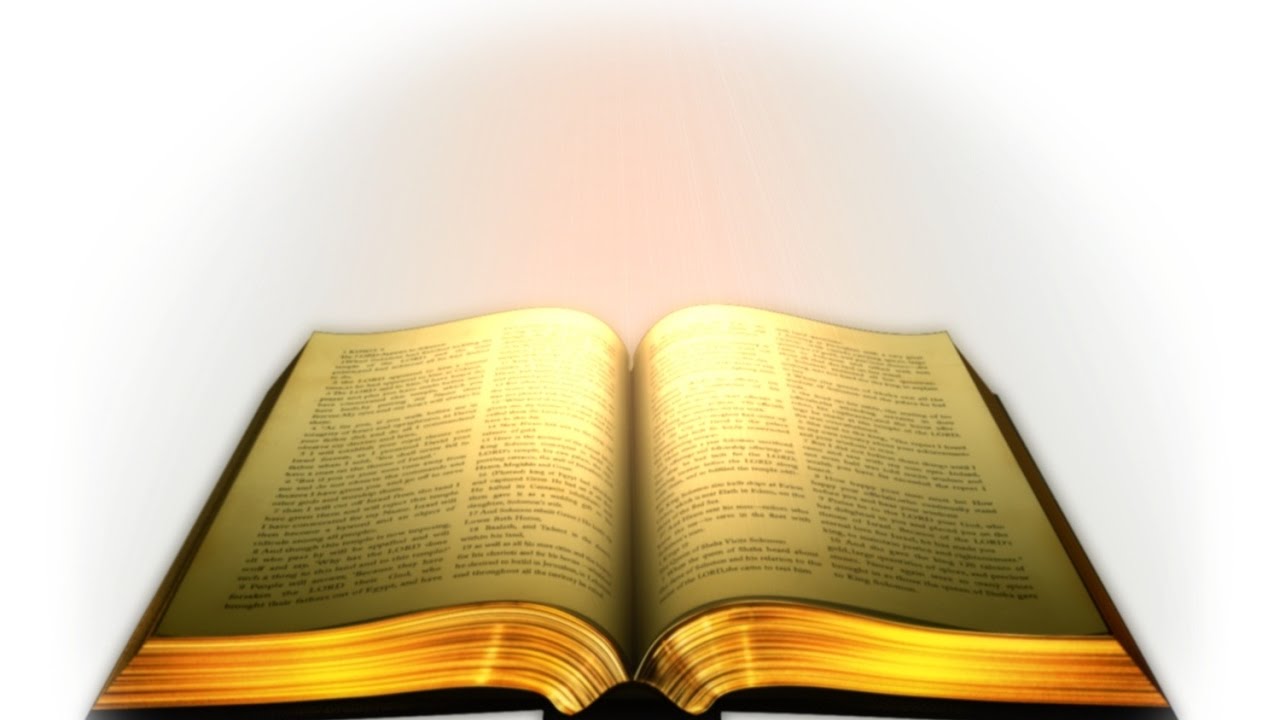 Почему из сотен профессии я выбрала профессию библиотекаря? Любовь к книге, к чтению? Нет, не только это. Главное, по-моему, человек, дающий книгу, несет людям свет познания, помогает через книгу преодолеть свои сомнения, разочарования, испытать истинные минуты счастья. «Библиотекарь»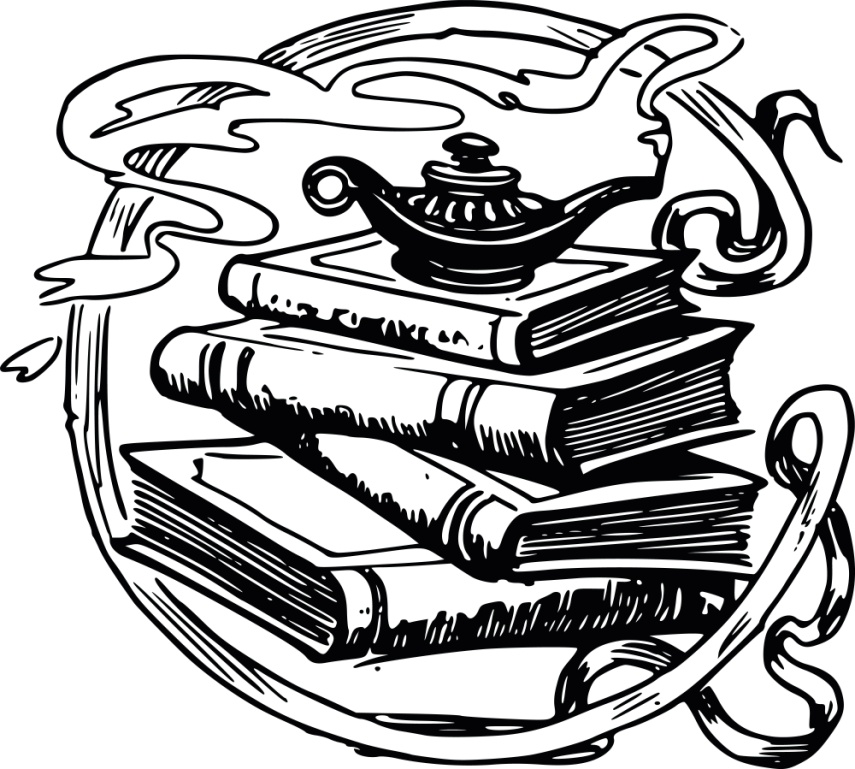 367000, Республика Дагестан, г. Махачкала, пр-т Р.Гамзатова, дом 43.Телефон – факс: +7 (8722) 67-16-78e-mail: Libnb_rd@mail.ru